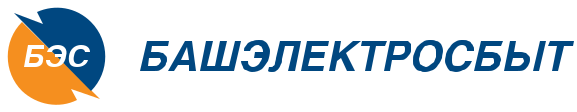 Заявление на заключение договора энергоснабженияЯ, _________________________________________________________________________________, ________________________________ серия _______ № ________ выдан: ________________________(наименование документа, удостоверяющего личность)_________________________________________ дата выдачи: ________ г. дата рождения: ________ г. место рождения: ___________________________ прошу заключить со мной договор энергоснабжения для бытового потребления электроэнергии с открытием/переоформлением (нужное подчеркнуть) лицевого счета на жилое/нежилое помещение по адресу: ______________________________________ ______________________________________________________________________________________.(индекс, населенный пункт, улица, дом, корпус, квартира)Наименование помещения _________________________________________________________.                                                                                                                         (квартира, жилой дом, надворная постройка и т.д.)Общая площадь помещения ______ м2, жилая площадь ______ м2.Площадь общего имущества ______ м2, площадь жилых и нежилых помещений ______ м2.Количество комнат ______, количество проживающих лиц ______.Помещение оборудовано в установленном порядке стационарными электроплитами: да/нет.Помещение оборудовано в установленном порядке стационарными электроотопительными установками: да/нет.Помещение оборудовано в установленном порядке стационарными электронагревательными установками: да/нет.Наличие мер социальной поддержки по оплате электрической энергии: да/нет.Площадь земельного участка ______ м2.Типы, количество и площадь надворных построек ____________________________________ ___________________________________________________________________________________.Направление потребления коммунальной услуги при использовании земельного участка и надворных построек _________________________________________________________________.Виды сельскохозяйственных животных и птиц и их количество _________________________ ___________________________________________________________________________________.Мощность энергопринимающих устройств ______ кВт.Сведения о приборе учета ____________________________________________________________________________________________________________________________________________.Способ и адрес доставки платежного документа ______________________________________ ___________________________________________________________________________________.Срок действия договора ___________________________.С настоящим заявлением предоставляю документы согласно прилагаемому перечню.            «___» _____________ 20___ г.         ____________/________________________________                               (дата)                                                              (подпись)                                               (ФИО)Заключение уполномоченного лица компании, ответственного за проверку надлежащего оформления документов, подтверждающих технологическое присоединение энергопринимающих устройств данного Заявителя:- АРБП от «___» __________ 20____г. № __________________ оформлен надлежащим образом, возможно заключить договор энергоснабжения.            ________________________            ______________                  «___» ________ 20___ г.                               (Должность, ФИО)                                                       (подпись) 				           (дата)Сетевая организация: __________________________________________________________________________                                                          (Наименование сетевой организации, выдавшей АРБП)ПЕРЕЧЕНЬ ДОКУМЕНТОВдля заключения договора энергоснабжения с гражданами, использующими электроэнергию для бытового потребленияпринятых от ____________________________________________________________________________(ФИО)                                                                                                                «____»______________20__г.                                                                                                                                                                                                                  (дата)* Акт разграничения балансовой принадлежности электросетей и (или) акт разграничения эксплуатационной ответственности сторон предоставляется при отсутствии в акте о технологическом присоединении информации о границах балансовой принадлежности объектов электроэнергетики (энергопринимающих устройств) сторон и (или) границах ответственности сторон за эксплуатацию соответствующих объектов электроэнергетики (энергопринимающих устройств) и (или) объектов электросетевого хозяйства.Примечание 1. Заявитель, в случае если сетевая организация или иной владелец объектов электросетевого хозяйства, к которым присоединены энергопринимающие устройства, в отношении которых подано заявление о заключении договора, отказывается или уклоняется от составления и предоставления заявителю документов, подтверждающих технологическое присоединение и (или) разграничение балансовой принадлежности, направляет гарантирующему поставщику заявление о заключении договора с приложением к нему документов, имеющихся у заявителя на дату направления заявления, а также документов, подтверждающих факт обращения заявителя к сетевой организации или иному владельцу объектов электросетевого хозяйства в целях получения таких документов.Примечание 2. При заключении договора энергоснабжения до завершения процедуры технологического присоединения энергопринимающих устройств заявитель предоставляет гарантирующему поставщику копию заключенного договора об осуществлении технологического присоединения к электрическим сетям сетевой организации соответствующих энергопринимающих устройств, в котором срок осуществления мероприятий по технологическому присоединению на дату направления документов не истек.Примечание 3. Документом о допуске в эксплуатацию прибора учета электрической энергии является акт допуска прибора учета в эксплуатацию, составленный в соответствии с разделом X Основных положений функционирования розничных рынков электрической энергии, утвержденных постановлением Правительства РФ от 04.05.2012 № 442 (далее – Основные положения), а если допуск в эксплуатацию прибора учета был осуществлен до вступления в силу Основных положений, то документ, который подтверждал факт допуска в эксплуатацию прибора учета, установленного в отношении соответствующей точки поставки, и был подписан гарантирующим поставщиком (энергосбытовой, энергоснабжающей организацией) и (или) сетевой организацией.Гражданин направляет гарантирующему поставщику заявление о заключении соответствующего договора с приложением к нему имеющихся у него на дату направления заявления документов из числа указанных в пунктах 2-12 настоящего перечня.Документы, прилагаемые к заявлению о заключении договора, кроме проекта договора, подаются в виде копий, подписанных гражданином.Заявитель вправе представить копии таких документов, заверенные лицом, уполномоченным в соответствии с законодательством Российской Федерации на совершение действий по их заверению.Заявитель при подаче заявления и документов в месте нахождения гарантирующего поставщика вправе представить неподписанные и незаверенные копии документов, прилагаемых к заявлению, с одновременным предъявлением оригиналов таких документов. В этом случае в момент принятия заявления и документов от заявителя гарантирующий поставщик обязан произвести сверку идентичности копий и оригиналов представленных документов, после чего на копиях таких документов гарантирующим поставщиком делаются отметки о соответствии подлинности копий документов оригиналам и оригиналы возвращаются заявителю.«____»______________20 ___ г.                                             _____________________________                                  (дата)                                                                                                                               (подпись)№п/пНаименование документаНаименование документаНаименование документаКол-волистовЗаявление о заключении договора энергоснабженияЗаявление о заключении договора энергоснабженияЗаявление о заключении договора энергоснабженияКопия документа, удостоверяющего личностьКопия документа, удостоверяющего личностьКопия документа, удостоверяющего личностьСвидетельство о постановке заявителя на учет в налоговом органе Свидетельство о постановке заявителя на учет в налоговом органе Свидетельство о постановке заявителя на учет в налоговом органе Справка о регистрацииСправка о регистрацииСправка о регистрацииДокументы, подтверждающие право собственности или иные права владения и (или) пользования энергопринимающими устройствамиДокументы, подтверждающие право собственности или иные права владения и (или) пользования энергопринимающими устройствамиСвидетельство о государственной регистрации права собственности на недвижимость/выписка из ЕГРПДокументы, подтверждающие право собственности или иные права владения и (или) пользования энергопринимающими устройствамиДокументы, подтверждающие право собственности или иные права владения и (или) пользования энергопринимающими устройствамиДоговор аренды недвижимостиДокументы, подтверждающие право собственности или иные права владения и (или) пользования энергопринимающими устройствамиДокументы, подтверждающие право собственности или иные права владения и (или) пользования энергопринимающими устройствамиИное ______________________________Документы, подтверждающие наличие мер социальной поддержки по оплате электрической энергии (при наличии)Документы, подтверждающие наличие мер социальной поддержки по оплате электрической энергии (при наличии)Документы, подтверждающие наличие мер социальной поддержки по оплате электрической энергии (при наличии)Документы, подтверждающие оборудование в установленном порядке стационарными электроплитами (при наличии)Документы, подтверждающие оборудование в установленном порядке стационарными электроплитами (при наличии)Документы, подтверждающие оборудование в установленном порядке стационарными электроплитами (при наличии)Документы, подтверждающие оборудование в установленном порядке стационарными электроотопительными установками (при наличии)Документы, подтверждающие оборудование в установленном порядке стационарными электроотопительными установками (при наличии)Документы, подтверждающие оборудование в установленном порядке стационарными электроотопительными установками (при наличии)Документы, подтверждающие оборудование в установленном порядке стационарными электронагревательными установками (при наличии)Документы, подтверждающие оборудование в установленном порядке стационарными электронагревательными установками (при наличии)Документы, подтверждающие оборудование в установленном порядке стационарными электронагревательными установками (при наличии)Документы, подтверждающие технологическое присоединение энергопринимающих устройств (в том числе и опосредованно) в установленном порядке (Примечание 1)Документы, подтверждающие технологическое присоединение энергопринимающих устройств (в том числе и опосредованно) в установленном порядке (Примечание 1)Акт о технологическом присоединении Документы, подтверждающие технологическое присоединение энергопринимающих устройств (в том числе и опосредованно) в установленном порядке (Примечание 1)Документы, подтверждающие технологическое присоединение энергопринимающих устройств (в том числе и опосредованно) в установленном порядке (Примечание 1)Акт разграничения балансовой принадлежности электросетей*Документы, подтверждающие технологическое присоединение энергопринимающих устройств (в том числе и опосредованно) в установленном порядке (Примечание 1)Документы, подтверждающие технологическое присоединение энергопринимающих устройств (в том числе и опосредованно) в установленном порядке (Примечание 1)Акт разграничения эксплуатационной ответственности сторон*Договор об осуществлении технологического присоединения к электрическим сетям сетевой организации энергопринимающих устройств (предоставляется в случае заключения договора энергоснабжения до завершения процедуры технологического присоединения энергопринимающих устройств (Примечание 2))Договор об осуществлении технологического присоединения к электрическим сетям сетевой организации энергопринимающих устройств (предоставляется в случае заключения договора энергоснабжения до завершения процедуры технологического присоединения энергопринимающих устройств (Примечание 2))Договор об осуществлении технологического присоединения к электрическим сетям сетевой организации энергопринимающих устройств (предоставляется в случае заключения договора энергоснабжения до завершения процедуры технологического присоединения энергопринимающих устройств (Примечание 2))Документы о допуске в эксплуатацию приборов учета (предоставляются при наличии у заявителя приборов учета (Примечание 3)), а также документы, содержащие описание приборов учета, установленных в отношении энергопринимающих устройств, с указанием типов приборов учета и их классов точности, даты и мест их установки, заводских номеров, даты предыдущей и очередной государственной поверки, межповерочного интервалаДокументы о допуске в эксплуатацию приборов учета (предоставляются при наличии у заявителя приборов учета (Примечание 3)), а также документы, содержащие описание приборов учета, установленных в отношении энергопринимающих устройств, с указанием типов приборов учета и их классов точности, даты и мест их установки, заводских номеров, даты предыдущей и очередной государственной поверки, межповерочного интервалаДокументы о допуске в эксплуатацию приборов учета (предоставляются при наличии у заявителя приборов учета (Примечание 3)), а также документы, содержащие описание приборов учета, установленных в отношении энергопринимающих устройств, с указанием типов приборов учета и их классов точности, даты и мест их установки, заводских номеров, даты предыдущей и очередной государственной поверки, межповерочного интервалаИные документы, необходимые для заключения договора оказания услуг по передаче электрической энергии в соответствии с Правилами недискриминационного доступа к услугам по передаче электрической энергии и оказания этих услугДокументы, подтверждающие величину максимальной мощности энергопринимающих устройств, в отношении которых заявитель намерен заключить договор, с ее распределением по точкам поставкиДокументы, подтверждающие величину максимальной мощности энергопринимающих устройств, в отношении которых заявитель намерен заключить договор, с ее распределением по точкам поставкиИные документы, необходимые для заключения договора оказания услуг по передаче электрической энергии в соответствии с Правилами недискриминационного доступа к услугам по передаче электрической энергии и оказания этих услугОднолинейная схема электрической сети заявителя с указанием точек присоединения к объектам электросетевого хозяйстваОднолинейная схема электрической сети заявителя с указанием точек присоединения к объектам электросетевого хозяйстваПодписанный заявителем проект договора энергоснабжения, форма которого размещена (опубликована) гарантирующим поставщиком в центрах очного обслуживания и на своем сайте в сети «Интернет» по адресу https://www.bashesk.ru/consumer/become-a-customer/ (предоставляются по желанию заявителя)Подписанный заявителем проект договора энергоснабжения, форма которого размещена (опубликована) гарантирующим поставщиком в центрах очного обслуживания и на своем сайте в сети «Интернет» по адресу https://www.bashesk.ru/consumer/become-a-customer/ (предоставляются по желанию заявителя)Подписанный заявителем проект договора энергоснабжения, форма которого размещена (опубликована) гарантирующим поставщиком в центрах очного обслуживания и на своем сайте в сети «Интернет» по адресу https://www.bashesk.ru/consumer/become-a-customer/ (предоставляются по желанию заявителя)Доверенность на право подачи документов (в случае, если заявление подается представителем)Доверенность на право подачи документов (в случае, если заявление подается представителем)Доверенность на право подачи документов (в случае, если заявление подается представителем)